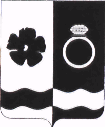 АДМИНИСТРАЦИЯ ПРИВОЛЖСКОГО МУНИЦИПАЛЬНОГО РАЙОНАРАСПОРЯЖЕНИЕ     от 07.02.2020     № 23 - рлОб утверждении формы бланка декларации конфликта интересов, предоставляемой муниципальными служащим администрации Приволжского муниципального районаВ целях организации исполнения подпункта 2.2. пункта 2 протокола заседания комиссии по координации работы по противодействию коррупции в Ивановской области от 02.12.2019 № 3 1. Утвердить форму бланка декларации конфликта интересов (далее-Декларация), предоставляемой муниципальными служащими администрации Приволжского муниципального района (приложение).2.  Установить, что Декларация предоставляется в отдел кадровой работы и общего обеспечения администрации Приволжского муниципального района на бумажном носителе.3. Срок предоставления Декларации – ежегодно, не позднее 15 февраля года следующего за отчетным.4. Распоряжение администрации Приволжского муниципального района от 22.01.2016 № 6-рл «Об утверждении формы бланка декларации конфликта интересов, предоставляемой муниципальным служащим администрации Приволжского муниципального района» признать утратившим силу.5. Контроль за исполнением настоящего распоряжения возложить на заместителя главы администрации-руководителя аппарата С.Е.Сизову.Врип Главы Приволжскогомуниципального района						             В.Г.НагацкийЛИСТ ОЗНАКОМЛЕНИЯС распоряжением администрации Приволжского муниципального района от 07.02.2020 № 23-рл «Об утверждении формы бланка декларации конфликта интересов, предоставляемой муниципальными служащим администрации Приволжского муниципального района»№ п/пФИОДолжностьДатаПодпись